Internal Meeting   fnukad 08@07@2023		ekg tqykbZ dh xfrfof/k;ksa ds fu/kkZj.k ,oa dk;Z ;kstuk gsrq IQAC dh vkarfjd lfefr dh ,d cSBd fnukad 08@07@2023 le; “kke 04%00 cts izkpk;Z d{k esa j[kh x;hA		mijksDr cSBd esa loZlEefr ls ;s fu.kZ; fy;k x;k fd rhu fnolh; egkfo|ky; LFkkiuk fnol ¼13 tqykbZ ls 16 tqykbZ 2023½ dks euk;k tkuk gS] ftlesa fuEukafdr dk;ZØe gksaxs %&IQAC leUo;d] MkW- vfurk dks izkpk;Z egksn; us lq>ko fn;k fd ,yqfeuh izksQslj ehfVax dk vk;kstu bl nkSjku fd;k tk ldrk gSA vr% ,d fnu esa izksQslj ,yqfeuh lEeku lekjksg vk;ksftr fd, tkus ij lgefr gqbZAMkW Mkds”oj oekZ us lq>ko fn;k fd egkfo|ky; xkSjo xhr ¼1957 ls vc rd½ fo’k; ij fo|kfFkZ;ksa ,oa HkwriwoZ Nk=ksa dh ,d izfr;ksfxrk vk;ksftr dh tkuh pkfg,A bl ij Hkh lHkh us lgefr nhAjktukanxkao ds m|ksxifr ,oa egkfo|ky; ds HkwriwoZ Nk= Jh cgknqj vyh MD, ,fcl xYl dks fof”k’V vfrfFk ,oa iwoZ izkpk;Z MkW-dkys] MkW-nsonkl] MkW-fxjh”k cD”kh] MkW-eksgcs] MkW-esgj dks vfrfFk ds :Ik esa vkeaf=r dj lEeku fd;k tk,xkA	mijksDr dk;ZØe ds lkFk&lkFk “kks/kkfFkZ;ksa gsrq ,d Vªsfuax izksxzke dk vk;kstu fd;k tkuk gSA blds fy, fnukad 24 tqykbZ ls 30 tqykbZ 2023 dh frfFk fu/kkZfjr dh x;hA	LFkkiuk fnol lekjksg esa dk;ZØe th&20 ds cSuj rys djok, tk,saxsA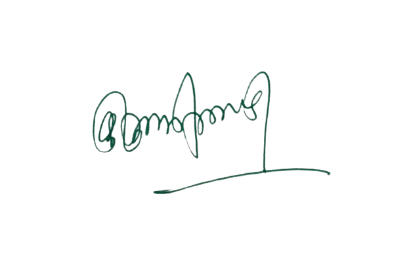 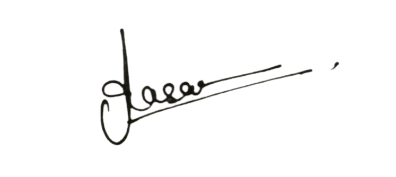 ¼MkW-vfurk lkgk½                                           ¼MkW- ds-,y-VkaMsdj½                       IQAC leUo;d                                           Ikzkpk;Z ¼laj{kd½                  “kkldh; fnfXot; egkfo|ky;                               “kkldh; fnfXot; egkfo|ky;   		       jktukanxkWo¼N-x-½						  jktukanxkWo¼N-x-½